الف) مشخصات فردی:ب) مشخصات تحصیلی:ج) سوابق حرفه‏ای:د) سوابق آموزشی و مهارتیدوره‏های تخصصی/مهارتیمهارت کار با کامپیوترزبان خارجیهرگونه توضیحات و مطالبی که در رابطه با شایستگی‏ها و برتری‏های فردی خود نسبت به احراز شغل مورد نظر ضروری می دانید، مرقوم فرمایید:نام و نام خانوادگی:نام پدر:محل تولد:شماره ملی: شماره شناسنامه:تاریخ تولد:وضعیت نظام وظیفه:خدمت کرده معافنوع معافیت:وضعیت تأهل:مجرد متاهلفرزند: ...... محل سکونت:بومی شهرستان نی‏ریزبومی استان فارستلفن همراه:تلفن تماس:ایمیل:عنوان شغلی که در آزمون شرکت کرده اید:عنوان شغلی که در آزمون شرکت کرده اید:امتیاز آزمون کتبی:مدرک تحصیلیرشته تحصیلیگرایشمحل تحصیلتاریخ اخذ مدرکمعدلدیپلمفوق دیپلملیسانسفوق لیسانسنام سازمان/شرکتعنوان شغلیتاریخ آغاز همکاریتاریخ پایان همکاریسابقه بیمه (ماه)علت قطع همکارینام دورهنام برگزارکنندهمدت دورهتاریخ گذراندن دورهگواهینامهنرم افزارمیزان مهارتآفیسکم                متوسط                      خوب                  مسلط  کم                متوسط                      خوب                  مسلط  کم                متوسط                      خوب                  مسلط  کم                متوسط                      خوب                  مسلط  کم                متوسط                      خوب                  مسلط  مهارتمیزان تسلطخواندنکم                متوسط                      خوب                  مسلط  شنیداریکم                متوسط                      خوب                  مسلط  نوشتنکم                متوسط                      خوب                  مسلط  مکالمهکم                متوسط                      خوب                  مسلط  صحت اطلاعات فوق مورد تأیید اینجانب می باشد.به پیوست مستندات مربوطه تحویل داده شد.نام و امضاء داوطلب:       تاریخ:مدارک و مستندات داوطلب کنترل و به شرح ذیل تحویل گرفته شد:مدارک شناسایی: کامل     ناقص             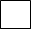 مدارک تحصیلی: کامل     ناقص   مستندات بومی بودن: کامل  ناقص مدارک شغلی و مهارتی: تعداد ...................برگمهر و امضاء دریافت کننده